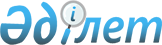 Риддер қаласы әкімдігінің 2023 жылғы 31 шілдедегі № 642 "Риддер қаласында мәдени, спорттық және спорттық-бұқаралық іс-шаралар афишаларын орналастыру үшін арнайы бөлінген орындар тізбесін бекіту туралы" қаулысының күші жойылды деп тану туралыШығыс Қазақстан облысы Риддер қаласы әкімдігінің 2023 жылғы 7 тамыздағы № 12 қаулысы
      Қазақстан Республикасының "Құқықтық актілер туралы" Заңының 27 – бабына сәйкес, Риддер қаласының әкімдігі ҚАУЛЫ ЕТЕДІ:
      1. Риддер қаласы әкімдігінің 2023 жылғы 31 шілдедегі № 642 "Риддер қаласында мәдени, спорттық және спорттық-бұқаралық іс-шаралар афишаларын орналастыру үшін арнайы бөлінген орындардың тізбесін бекіту туралы" қаулысының (Нормативтік құқықтық актілерді мемлекеттік тіркеу тізілімінде № 184461 болып тіркелген) күші жойылды деп танылсын.
      2. Осы қаулы алғашқы ресми жарияланған күнінен кейін қолданысқа енгізіледі.
					© 2012. Қазақстан Республикасы Әділет министрлігінің «Қазақстан Республикасының Заңнама және құқықтық ақпарат институты» ШЖҚ РМК
				
      Риддер қаласының әкімі 

Д. Батырбаев
